Chapter 3 Checklist:  Parallel and Perpendicular Lines  Your Name:___________________Constructions Practice Ch 3_______ 3-6 Constructions Quiz (2 Points)_______3-1 Notes (1 Point)_______ Standardized Test Prep 3-1 _______ 3-1 Quiz (5 Points)_______3-2 Notes (1 Point)_______ Standardized Test Prep 3-2 _______ 3-2 Quiz (3 Points)_______3-3 Notes (1 Point)_______ Standardized Test Prep 3-3_______ 3-3 Quiz (2 Points)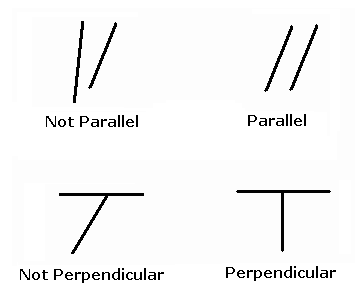 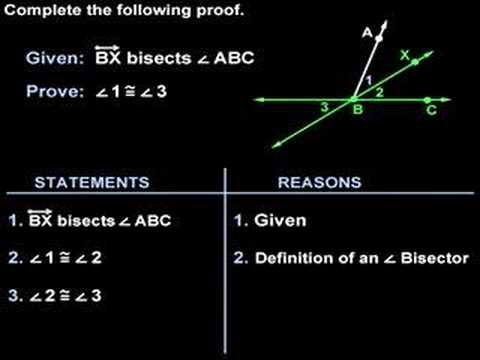 _______3-4 Notes (1 Point)_______ Standardized Test Prep 3-4_______ 3-4 Quiz (2 Points)_______3-5 Notes (1 Point)_______ Standardized Test Prep 3-5_______ 3-5 Quiz (4 Points)_______3-7 Notes (1 Point)_______ Standardized Test Prep 3-7_______ 3-7 Quiz (5 Points)_______3-8 Notes (1 Point)_______ Standardized Test Prep 3-8_______ 3-8 Quiz (4 Points)_______Angles In a Triangle Page_______ 3-1 Games and Puzzles Activity_______ 3-3 Games and Puzzles Activity_______ 3-5 Games and Puzzles Activity (Only Activity 1 and Activity                          2 Need to be completed.)_______ 3-6 Games and Puzzles (Construction Activity – Must                           Complete Steps 1-3)_______ Chapter 3 Project – Geometer’s Sketchpad Activity (10                                                       Points)_______ Chapter 3 Vocabulary Test (10 Points)_______ Chapter 3 Test (25 Points)